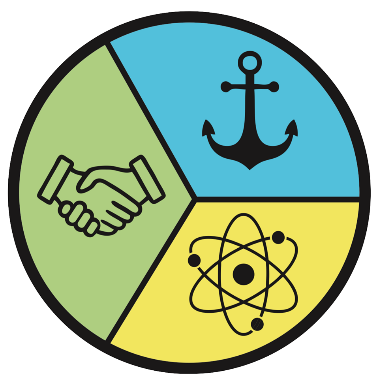                                                                               PROGETTO FORMATIVO INDIVIDUALE - BIENNIO – Corso SOSA INDIRIZZO: sede segreteria Via Santa Lucia, 31, 18100 Imperia IM                                                                                                 Sede IPSSC -  il Polo Universitario Imperiese, in via Nizza 8.Per studente non italofonoOSSERVAZIONI DEL DOCENTE A SCUOLA RELATIVE AL PRIMO PERIODO (GENNAIO 2020)Eventuali sanzioni/provvedimenti disciplinari/annotazioni:UDA DI RIFERIMENTOLe UDA dovranno fare riferimento ai RISULTATI DI APPRENDIMENTO INTERMEDI DEL PROFILO DI USCITA DEI PERCORSI DI ISTRUZIONE PROFESSIONALE PER LE ATTIVITÀ E GLI INSEGNAMENTI DI AREA GENERALE, secondo i risultati di apprendimento intermedi delle 12 competenze relative agli insegnamenti e alle attività di area generale di cui all’Allegato1 del Decreto 24 maggio 2018, n.92.Data di prima stesura: ………………………………………………		Il Consiglio di classe approva il presente progetto formativo individuale in data: …………………………..Firma dell’alunno/a:………………………………………………………………..  Firma di un genitore o di chi ne ha la responsabilità genitoriale …………………………………………................CodiceIMIS002001EmailIMIS002001@istruzione.itPECimis002001@pec.istruzione.itimis002001@pec.istruzione.itSito webhttp://www.polotecnologicoimperiese.gov.itQUADRO N. 1: DATI GENERALI E ANAGRAFICI DELL’ALUNNOQUADRO N. 1: DATI GENERALI E ANAGRAFICI DELL’ALUNNOQUADRO N. 1: DATI GENERALI E ANAGRAFICI DELL’ALUNNOQUADRO N. 1: DATI GENERALI E ANAGRAFICI DELL’ALUNNOQUADRO N. 1: DATI GENERALI E ANAGRAFICI DELL’ALUNNOQUADRO N. 1: DATI GENERALI E ANAGRAFICI DELL’ALUNNOQUADRO N. 1: DATI GENERALI E ANAGRAFICI DELL’ALUNNOQUADRO N. 1: DATI GENERALI E ANAGRAFICI DELL’ALUNNOQUADRO N. 1: DATI GENERALI E ANAGRAFICI DELL’ALUNNOCognome: Cognome: Nome:Nome:Nome:Nome:Nome:Data di nascita:Data di nascita:Indirizzo e comune di residenza:Indirizzo e comune di residenza:Classe a.s. 2018-19:Classe a.s. 2018-19:Classe a.s. 2018-19:Codice Ateco:Codice Ateco:Codice Ateco:Classificazione NUP:Indirizzo e comune di residenza:Indirizzo e comune di residenza:Classe a.s. 2019-20:Classe a.s. 2019-20:Classe a.s. 2019-20:Codice Ateco:Codice Ateco:Codice Ateco:Classificazione NUP:Eventuali bisogni educativi speciali☐ disturbo specifico   dell’apprendimento        ☐ disturbo specifico   dell’apprendimento        ☐ bisogno educativo speciale (da parte Cdc)☐ con documentazione   ☐senza documentazione☐ bisogno educativo speciale (da parte Cdc)☐ con documentazione   ☐senza documentazione☐ bisogno educativo speciale (da parte Cdc)☐ con documentazione   ☐senza documentazione☐ bisogno educativo speciale (da parte Cdc)☐ con documentazione   ☐senza documentazione☐ certificazione L. 104/92 con programmazione per:☐ obiettivi minimi                      ☐ obiettivi differenziati☐ certificazione L. 104/92 con programmazione per:☐ obiettivi minimi                      ☐ obiettivi differenziatiLivello di conoscenza della lingua italiana (se alunno di madrelingua non italiana o di recente immigrazione)Livello di conoscenza della lingua italiana (se alunno di madrelingua non italiana o di recente immigrazione)Livello di conoscenza della lingua italiana (se alunno di madrelingua non italiana o di recente immigrazione)Livello di conoscenza della lingua italiana (se alunno di madrelingua non italiana o di recente immigrazione)Lettura e scrittura☐ A1  ☐ A2  ☐ B1  ☐ B2Lettura e scrittura☐ A1  ☐ A2  ☐ B1  ☐ B2Lettura e scrittura☐ A1  ☐ A2  ☐ B1  ☐ B2Comprensione ed esposizione orale☐ A1  ☐ A2  ☐ B1  ☐ B2Comprensione ed esposizione orale☐ A1  ☐ A2  ☐ B1  ☐ B2Docente tutor (a.s. 2018-19)(a.s. 2018-19)(a.s. 2018-19)(a.s. 2018-19)(a.s. 2018-19)(a.s. 2019-20)(a.s. 2019-20)(a.s. 2019-20)Indirizzo sceltoScuola di provenienza (scrivere l’ultima scuola frequentata)Anni di permanenza in Italia (solo se nato/a in un Paese diverso dall’Italia)Lingua maternaPrima lingua straniera                                                                            n. anni di studioSeconda lingua straniera                                                                            n. anni di studioTerza lingua straniera                                                                            n. anni di studioQUADRO N. 2: SINTESI DEL BILANCIO PERSONALE INIZIALEPROFILO DELL’ALLIEVO DESUNTO DAL QUESTIONARIO STUDENTE E DAL QUESTIONARIO GENITORI ALLEGATI AL PFISulla base di quanto emerso dal bilancio personale iniziale e dell’osservazione svolta in classe, fornire una descrizione dell’alunno/a:Punti di forza/aspetti da migliorare: Interessi e passioni in ambito extrascolastico:COMPETENZE ACQUISITE IN CONTESTI FORMALIPRECEDENTI ESPERIENZE DI ISTRUZIONE E FORMAZIONE (indicare la scuola o il percorso formativo di provenienza)EVENTUALI RIPETENZE (indicare la/e classe/i ripetuta/e) TITOLI DI STUDIO CONSEGUITIL’alunno/a ha conseguito il diploma di scuola secondaria di I grado con votazione di ……./10 nell’anno scolastico 201… - 201….ATTIVITÀ PARTICOLARMENTE SIGNIFICATIVEEVENTUALI CREDITI DIMOSTRABILI ACQUISITICERTIFICAZIONE DELLE COMPETENZE E DEI RISULTATI INVALSI RELATIVI AL PRIMO CICLO DI ISTRUZIONEIl docente tutor ha preso visione della certificazione delle competenze del primo ciclo di istruzione, che è stata allegata al fascicolo del bilancio personale iniziale dello studente / non ha potuto prendere visione in quanto non consegnata all’atto dell’iscrizione. Dai livelli acquisiti nella certificazione emergono particolari competenze in ambito linguistico / scientifico-tecnologico e matematico / digitale / sociale e civico / metacognitivo / creativo / storico-culturale / artistico, mentre si possono rilevare difficoltà/bisogna migliorare in ambito …………………………………………………………………………Dai risultati della prova INVALSI in uscita dal I ciclo emergono livelli adeguati/parzialmente adeguati in italiano / matematica / inglese oppure La certificazione dei risultati della prova INVALSI conclusiva del I ciclo non è stata consegnata in segreteria / non è stata rilasciata all’alunno/a, poiché non prevista ad obbligo di legge prima dell’anno scolastico 2017-18.A cura del Tutor (per la compilazione si può far riferimento all’allegato A –SOSA)VALUTAZIONE DELLE COMPETENZECOMPETENZE ACQUISITE IN CONTESTI NON FORMALI O INFORMALIIn occasione del colloquio-intervista effettuato dal docente tutor, l’alunno/a ha dichiarato di aver acquisito le seguenti competenze:Per le competenze si può fare riferimento alle seguenti:Imparare ad imparare: organizzare il proprio apprendimento, individuando, scegliendo e utilizzando varie fonti e varie modalità di informazione e di formazione (formale, non formale e informale), anche in funzione dei tempi disponibili, delle proprie strategie e del proprio metodo di studio e di lavoro.
Progettare: elaborare e realizzare progetti riguardanti lo sviluppo delle proprie attività di studio e di lavoro, utilizzando le conoscenze apprese per stabilire obiettivi significativi e realistici e le relative priorità, valutando i vincoli e le possibilità esistenti, definendo strategie di azione e verificando i risultati raggiunti.
Comunicare ovvero comprendere messaggi di genere diverso (quotidiano, letterario, tecnico, scientifico) e di complessità diversa, trasmessi utilizzando linguaggi diversi (verbale, matematico, scientifico, simbolico, ecc.) mediante diversi supporti (cartacei, informatici e multimediali) o rappresentare eventi, fenomeni, principi, concetti, norme, procedure, atteggiamenti, stati d’animo, emozioni, ecc. utilizzando linguaggi diversi (verbale, matematico, scientifico, simbolico, ecc.) e diverse conoscenze disciplinari, mediante diversi supporti (cartacei, informatici e multimediali).
Collaborare e partecipare: interagire in gruppo, comprendendo i diversi punti di vista, valorizzando le proprie e le altrui capacità, gestendo la conflittualità, contribuendo all’apprendimento comune ed alla realizzazione delle attività collettive, nel riconoscimento dei diritti fondamentali degli altri.
Agire in modo autonomo e responsabile: sapersi inserire in modo attivo e consapevole nella vita sociale e far valere al suo interno i propri diritti e bisogni riconoscendo al contempo quelli altrui, le opportunità comuni, i limiti, le regole, le responsabilità.
Risolvere problemi: affrontare situazioni problematiche costruendo e verificando ipotesi, individuando le fonti e le risorse adeguate, raccogliendo e valutando i dati, proponendo soluzioni utilizzando, secondo il tipo di problema, contenuti e metodi delle diverse discipline.
Individuare collegamenti e relazioni: individuare e rappresentare, elaborando argomentazioni coerenti, collegamenti e relazioni tra fenomeni, eventi e concetti diversi, anche appartenenti a diversi ambiti disciplinari, e lontani nello spazio e nel tempo, cogliendone la natura sistemica, individuando analogie e differenze, coerenze ed incoerenze, cause ed effetti e la loro natura probabilistica.
Acquisire ed interpretare l’informazione: acquisire ed interpretare criticamente l'informazione ricevuta nei diversi ambiti ed attraverso diversi strumenti comunicativi, valutandone l’attendibilità e l’utilità, distinguendo fatti e opinioni.FrequenzaAssiduaRegolareIrregolareSporadicaRispetto delle regolePuntualeIrregolareDifficoltosoInesistentePartecipazione e interesseAdeguatoIncostanteSporadicoAssenteResponsabilitàPuntuale e autonomo nelle consegne                               Abbastanza puntuale e autonomoSpesso non ha il materiale e non rispetta le consegne     Non ha mai il materiale e non rispetta le consegneAtteggiamento verso i compagniSempre correttoAbbastanza correttoNon sempre correttoScorrettoAtteggiamento verso gli adultiRispettoso e collaborativoAbbastanza rispettoso e collaborativoGeneralmente rispettoso ma non collaborativoScorrettoQUADRO N. 3: OBIETTIVI PREVISTI IN TERMINI DI PERSONALIZZAZIONEA partire dai bisogni formativi emersi dal bilancio personale iniziale e ai fini della progettazione degli interventi di personalizzazione, il Consiglio di classe individua i seguenti obiettivi:COMPETENZE GENERALI E PROFESSIONALI DEL BIENNIOUdATitolo, descrizione, periodoUdATitolo, descrizione, periodoUdATitolo, descrizione, periodoQUADRO N. 4 STRUMENTI DIDATTICI PARTICOLARI PREVISTI(In caso di alunno privo di altre tutele quali PDP e PEI)Considerate le difficoltà di apprendimento e i bisogni formativi riscontrati, il Consiglio di classe decide di consentire all’alunno/a l’utilizzo di formulari / schemi / mappe concettuali. STRUMENTI COMPENSATIVI scritto/oraleA) Uso consigliato di:-	calcolatrice con sintetizzatore vocale-	formulari -	p.c. con correttore ortografico e sintetizzatore vocale e cuffie auricolari-	mappe concettuali, mentali, schemi, tabelle, carte geografiche, forniti dall’insegnante e/o reperibili sul testo e/o elaborate in classe e/o a casa-	vocabolario/enciclopedia multimediale, traduttore digitale, internetB):-	libri in formato digitale -	anticipazione dei contenuti e obbiettivi della lezione-	scrittura alla lavagna in stampatello maiuscolo-	registrazione  audio della lezione  e/o della sua sintesi e/o fotografia di quanto scritto alla lavagna-	sintesi della lezione su chiavetta usb carattere Arial 12-14 Maiuscolo, materiale scannerizzabile OCR in formato PDF, fotocopie degli appunti in stampatello maiuscolo della lezione, forniti dal docente e/o dal compagno di classe-	programmazione e annotazione sul diario dell’alunno dei compiti per casa e delle verificheMISURE DISPENSATIVE scritto/orale-	dispensa dalla lettura ad alta voce-	dispensa dal prendere appunti dal ricopiare testi o espressioni matematiche e dalla scrittura sotto dettatura-	dispensa dallo scrivere alla lavagna-	dispensa dall’uso del vocabolario e dallo studio mnemonico di informazioni e dati-	esonero dallo studio della lingua straniera in forma scritta-	riduzione della quantità di lavoro assegnato a casa e indicazione dei contenuti essenziali del programma della lezione e/o del percorso disciplinare-	incremento della disponibilità di tempo per l’esecuzione dei lavori e per lo studio-	evitare la sovrapposizione di più verifiche nell’arco della stessa giornata e/o nelle ultime ore di scuolaMODALITÀ DI VERIFICA scritto/orale-	programmazione delle verifiche-	maggiore disponibilità di tempo per l’esecuzione della verifica e/o suddivisione degli argomenti da verificare in tempi diversi-	minore quantità degli esercizi assegnati-	verifica preventiva sulla comprensione della consegna-	utilizzo degli strumenti compensativi previsti al punto A)-	controllo preventivo e durante lo svolgimento del compito per verificare la correttezza dei dati onde evitare possibili inversioni nella lettura dei numeri che inficerebbero il risultato -	tests a risposta multipla e/o chiusa, risposte aperte-	dispensa dalla valutazione delle verifiche scritte in presenza dei requisiti x inglese- possibilità di scelta tra scritto e orale -  interrogazione orale: condotta in classe all’interno di un gruppo ristretto di alunni mentre gli altri compagni svolgono i compiti assegnati in piccoli gruppi - compito scritto/grafico: fornito con chiavetta usb per lo svolgimento con l’utilizzo di p.c. e auricolare oppure con lettura e spiegazione della singola domanda e del testo relativo lasciando il tempo per l’esecuzione della risposta - possibilità di effettuare prove compensative in caso di eventuali insuccessiCRITERI DI VALUTAZIONE scritto/orale-	valutazione del contenuto e non della forma (non si tiene conto di eventuali errori ortografici, dell’uso di un lessico specifico, degli errori di spelling)-	valutazione dando minor peso agli eventuali errori di calcolo e/o di inversione dei numeri-	valutazione senza tener conto della correttezza nella pronuncia-	valutazione sulla qualità e non quantità del lavoro svolto-	la correzione evidenzierà l’informazione corretta anziché sottolineare l’erroreQUADRO N. 5: INTERVENTI DI PERSONALIZZAZIONE DEL PERCORSO FORMATIVOQUADRO N. 5: INTERVENTI DI PERSONALIZZAZIONE DEL PERCORSO FORMATIVOQUADRO N. 5: INTERVENTI DI PERSONALIZZAZIONE DEL PERCORSO FORMATIVOQUADRO N. 5: INTERVENTI DI PERSONALIZZAZIONE DEL PERCORSO FORMATIVOQUADRO N. 5: INTERVENTI DI PERSONALIZZAZIONE DEL PERCORSO FORMATIVOTIPI DI INTERVENTIATTIVITA’ DI PERSONALIZZAZIONEATTIVITA’ DI PERSONALIZZAZIONEATTIVITA’ DI PERSONALIZZAZIONEATTIVITA’ DI PERSONALIZZAZIONETIPI DI INTERVENTIPRIMO ANNOORESECONDO ANNOOREAccoglienza Attività di recupero Attività di potenziamentoAttività di sostegno alla realizzazione del progetto formativo individuale(interventi di supporto al raggiungimento degli obiettivi educativi o di apprendimento; peer tutoring; attività di studio assistito)Attività e/o progetti di orientamento / riorientamentoAttività in ambiente extrascolastico (svolte in orario curricolare)Progetti strutturaliAttività aggiuntive (Progetti di ampliamento dell’offerta formativa)Alfabetizzazione italiano L2QUADRO N. 6: VERIFICA PERIODICA E REVISIONE DEL PROGETTO FORMATIVOPRIMO ANNOVisti i risultati ottenuti, le attività svolte, i bisogni formativi dello studente, il Consiglio di classe, dopo aver adottato specifici e mirati tipi di interventi personalizzati, verifica che l’attuazione del progetto formativo individuale procede in modo:EfficaceDifficoltosoPerciònon richiederichiede le seguenti azioni correttive (da specificare solo in caso negativo, altrimenti cancellare): ……………………………………………………………………………………………………………………………………………………………………………………………………………………….SECONDO PERIODOLe carenze formative sono state recuperate in ……………………………………………………………………...  / non sono state recuperate in ………………………………………………………………EVENTUALE RI-ORIENTAMENTO DELL’ALUNNO/A AL TERMINE DEL PRIMO ANNO:(Motivare il ri-orientamento ed indicare quale tipo di istituto/ indirizzo / percorso di istruzione e formazione / formazione professionale si consiglia)EVENTUALE NON AMMISSIONE DELL’ALUNNO/A AL SECONDO ANNO DEL BIENNIO:(Indicare le motivazioni, gli estremi normativi previsti dal DPR 122/09 e dal Box n. 9 delle Linee guida del D.Lgs. 61/2017, i criteri di non ammissione previsti dal PTOF)EVENTUALE PASSAGGIO DELL’ALUNNO A PERCORSI DI ISTRUZIONE E FORMAZIONE PROFESSIONALE / FORMAZIONE PROFESSIONALE:(indicare data e motivazione)SECONDO ANNOLe carenze formative del primo anno sono state recuperate in……………………………………………………………………………. (inserire insegnamenti)Visti i risultati ottenuti, le attività svolte, i bisogni formativi dello studente, il Consiglio di classe, dopo aver adottato specifici e mirati tipi di interventi personalizzati, verifica che l’attuazione del progetto formativo individuale procede in modo:EfficaceDifficoltosoPerciònon richiederichiede le seguenti azioni correttive (da specificare solo in caso negativo, altrimenti cancellare): ……………………………………………………………………………………………………………………………………………………………………………………………………………………….      SECONDO PERIODOLe carenze formative sono state recuperate in ……………………………………………………………………... , mentre non sono state recuperate in ……………………………………………………EVENTUALE RIORIENTAMENTO DELL’ALUNNO/A AL TERMINE DEL PRIMO ANNO:(Motivare il riorientamento ed indicare quale tipo di istituto/ indirizzo/ percorso di istruzione e formazione / formazione professionale si consiglia) EVENTUALE NON AMMISSIONE DELL’ALUNNO/A AL TERZO ANNO:(Indicare le motivazioni, gli estremi normativi previsti dal DPR 122/09 e dal Box n. 9 delle Linee guida del D.Lgs. 61/2017, i criteri di non ammissione previsti dal PTOF) EVENTUALE PASSAGGIO DELL’ALUNNO A PERCORSI DI ISTRUZIONE E FORMAZIONE PROFESSIONALE / FORMAZIONE PROFESSIONALE:(indicare data e motivazione) 